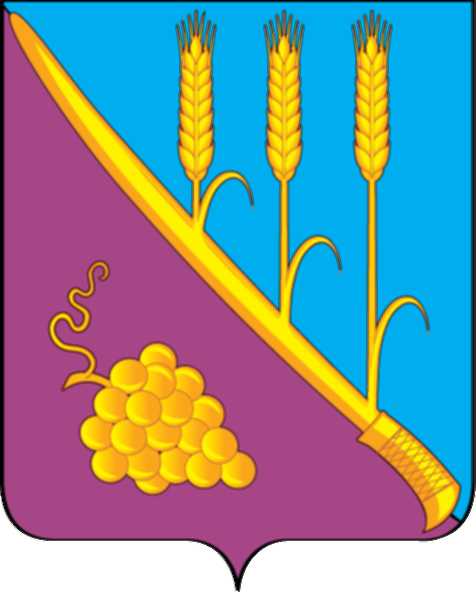 АДМИНИСТРАЦИЯ СТАРОТИТАРОВСКОГО СЕЛЬСКОГО ПОСЕЛЕНИЯ ТЕМРЮКСКОГО РАЙОНА                                                                ПОСТАНОВЛЕНИЕот  ___________                                                                                               №________                                                      станица СтаротитаровскаяО внесении изменений в постановление администрации Старотитаровского сельского поселения Темрюкского района от 13 февраля 2014 года № 43 «О создании Единой комиссии по осуществлению закупок товаров, работ, услуг для муниципальных нужд Старотитаровского сельского поселения Темрюкского района»В соответствии с Федеральным законом от 5 апреля 2013 года № 44-ФЗ «О контрактной системе в сфере закупок товаров, работ, услуг для обеспечения государственных и муниципальных нужд» (далее – Федеральный закон)  п о с т а н о в л я ю:1. Внести изменения в постановление администрации Старотитаровского сельского поселения Темрюкского района от 13 февраля 2014 года № 43 
«О создании Единой комиссии по осуществлению закупок товаров, работ, услуг для муниципальных нужд Старотитаровского сельского поселения Темрюкского района» (с изменениями от 04.07.2014 г. № 179, от 01.09.2014 г. № 246, от 11.11.2014г №360, от 28.05.2015г. №184, от 17.02.2016г. №55, от 08.08.2016г. №278, от 10.05.2018г. №69, от 02.07.2018г. № 112), изложив приложение в новой редакции (прилагается).2. Контроль за выполнением настоящего постановления возложить на директора Муниципального казенного учреждения «Центр муниципального заказа» Старотитаровского сельского поселения Темрюкского района 
А.А. Ткаченко.3. Официально опубликовать настоящее постановление в периодическом печатном издании газете «Станичная газета» и официально опубликовать (разместить) на официальном сайте муниципального образования Темрюкский район в информационно-телекоммуникационной сети «Интернет».4. Настоящее постановление вступает в силу после его официального опубликования и распространяет свои действия на правоотношения, возникшие с 4 сентября 2018 года.Глава Старотитаровского сельскогопоселения Темрюкского района                                                 А.Г. ТитаренкоПРИЛОЖЕНИЕк постановлению администрацииСтаротитаровского сельского поселения Темрюкского районаот «__» ________ 2018 года №____СОСТАВЕдиной комиссии по осуществлению закупок товаров, работ, услуг для муниципальных нужд Старотитаровского сельского поселения Темрюкского районаГлава Старотитаровского сельскогопоселения Темрюкского района                                                 А.Г.ТитаренкоЛИСТ СОГЛАСОВАНИЯпроекта постановления администрации Старотитаровского сельского поселения Темрюкского районаот________________  № _______________О внесении изменений в постановление администрации Старотитаровского сельского поселения Темрюкского района  от 13 февраля 2014 года № 43 «О создании Единой комиссии по осуществлению закупок товаров, работ, услуг для муниципальных нужд Старотитаровского сельского поселения Темрюкского района»Проект подготовлен и  внесен:Директор МКУ «Центр муниципального заказа» Старотитаровского сельского поселенияТемрюкского района                                                                        А.А. ТкаченкоПроект согласован:Заместитель главы Старотитаровского сельскогопоселения Темрюкского района                                                      Е.М. ЗиминаДиректор МКУ «ПЭЦ» Старотитаровского сельского поселения Темрюкского района                                                      И.А. ПетренкоНачальник общего отдела                                                                О.Н.ПелипенкоФ.И.О.ДолжностьОпарина Тамара ИвановнаЗаместитель главы Старотитаровского сельского поселения Темрюкского района (председатель комиссии)Зимина Екатерина МихайловнаЗаместитель главы Старотитаровского сельского поселения Темрюкского района (заместитель председателя комиссии)Ткаченко Алла АлександровнаДиректор МКУ «Центр муниципального заказа» Старотитаровского сельского поселения Темрюкского района (секретарь комиссии)Ткаченко Наталья ВладимировнаДиректор МКУ «СтаротитаровскаяЦентрализованная бухгалтерия» Старотитаровского сельского поселения Темрюкского района Петренко Инга АнатольевнаДиректор МКУ «ПЭЦ» Старотитаровского сельского поселения Темрюкского района Титаренко Наталья ВладимировнаВедущий специалист финансового отдела